Knowledge organiser for KS5  Biology Genetic Diversity and adaption at Saint Ambrose College 2020+What is covered in this unit?Mutations; Meiosis and genetic variation; Genetic diversity and adaptation; Types of selection, directional selection, natural selectionKey vocabulary Mutation – any change to the quantity or the base sequence of the DNA of an organismMitosis – produces two daughter cells with the same number of chromosomes as the parent cell and as each otherMeiosis – usually produces four daughter cells, each with half the number of chromosomes as the parent cellsGenetic diversity – the total number of different alleles in a populationKey facts-							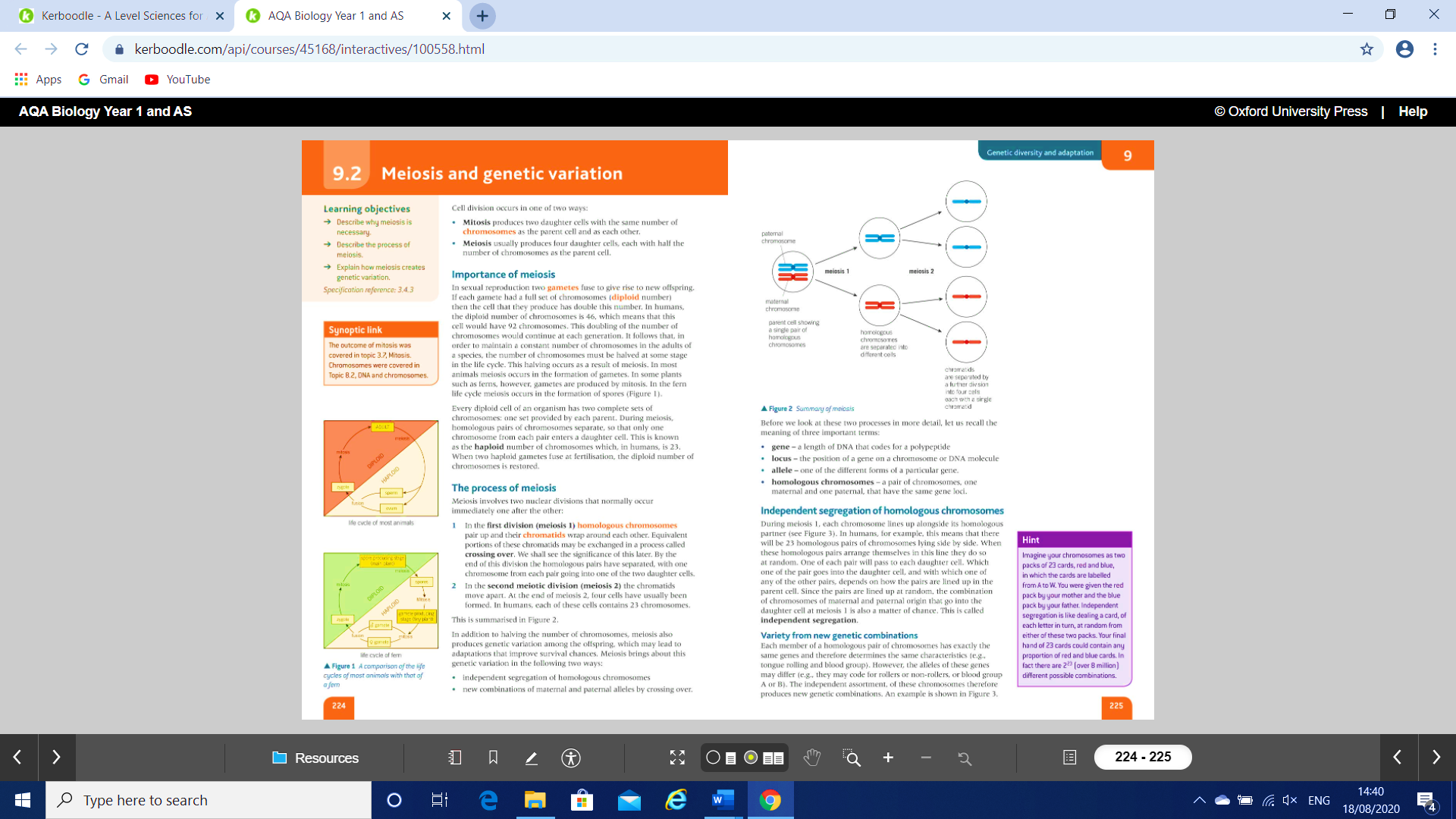 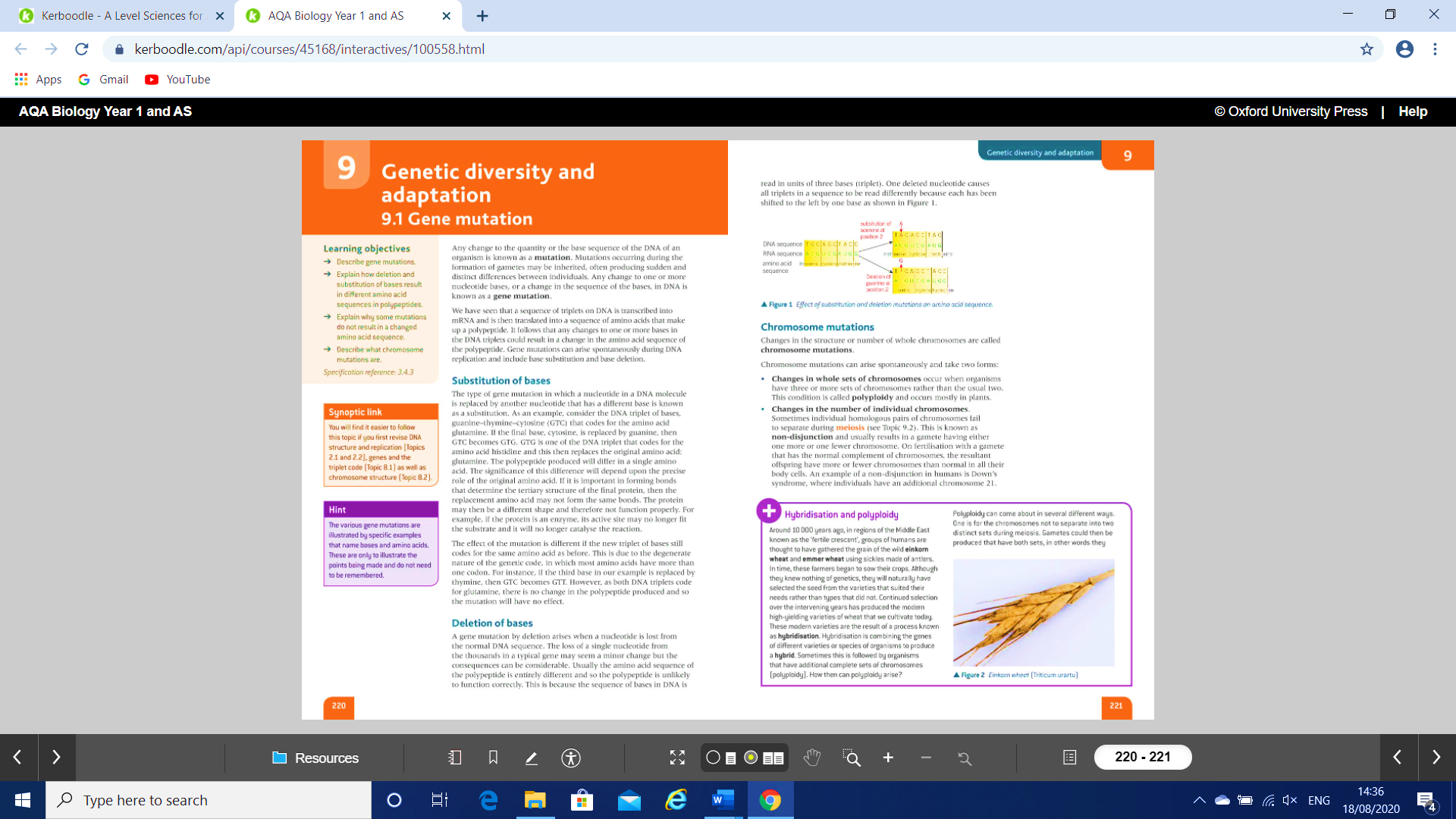 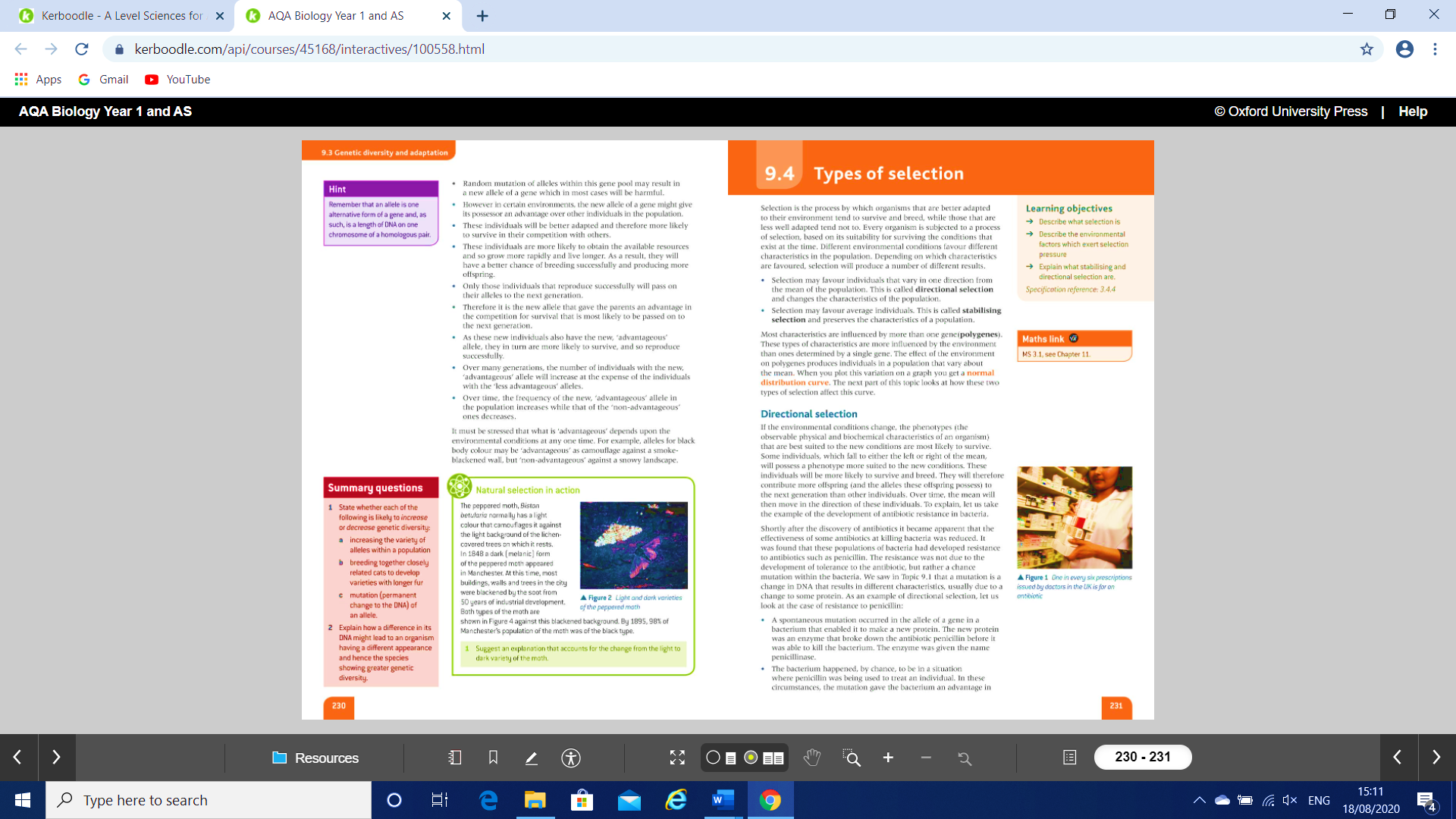 Possible homework tasks						         I                         Stretch & challenge (wider reading/independent work)H/W: including project, Kerboodle, Kahoot, Exam Pro	             Stretch: modelling tasks, Biological Science Review research, Oxford Uni						